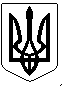 УКРАЇНАПОГРЕБИЩЕНСЬКИЙ МІСЬКИЙ ГОЛОВАВІННИЦЬКОГО РАЙОНУ  ВІННИЦЬКОЇ ОБЛАСТІ	РОЗПОРЯДЖЕННЯ05 вересня  2022 року                      м. Погребище                                  № 89Про скликання засідання виконавчого комітетуПогребищенської міської радиКеруючись статтею 53, частиною 8 статті 59 Закону України «Про місцеве самоврядування в Україні», пунктом  2.3 Положення про виконавчий комітет Погребищенської міської ради, затвердженого рішенням 8 сесії  Погребищенської міської ради  8 скликання  від 08 квітня 2021 року № 5-8-8/446,  ЗОБОВ’ЯЗУЮ: 1.Скликати  засідання  виконавчого  комітету Погребищенської  міської ради 08 вересня  2022  року о 10.00 годині  в приміщенні  Погребищенської міської ради за адресою:  м. Погребище,  вул. Б. Хмельницького, 110 (велика зала для засідань).2. Внести на розгляд  виконавчого комітету Погребищенської міської ради  питання згідно з переліком, що додається.3. Контроль за виконанням цього розпорядження покласти на керуючого справами (секретаря) виконавчого комітету Погребищенської міської ради Фроєско Л.М.Погребищенський міський голова                            Сергій ВОЛИНСЬКИЙ                                                                                       Додаток                                                                 до розпорядження Погребищенського                                                                міського голови                                                                від 05 вересня  2022 року № 89Перелік питань, що вноситимуться на розгляд  виконавчого комітету Погребищенської міської ради08 вересня 2022 року1. Про внесення змін до бюджету  Погребищенської міської територіальної громади на 2022 рік.      Доповідає: Недошовенко Олександр Володимирович - начальник фінансового управління Погребищенської міської ради.2. Про затвердження плану заходів щодо складання проекту бюджету Погребищенської міської територіальної громади на 2023 рік.      Доповідає: Недошовенко Олександр Володимирович - начальник фінансового управління Погребищенської міської ради.3. Про проект рішення міської ради «Про внесення змін та затвердження персонального складу виконавчого комітету Погребищенської міської ради 8 скликання у новій редакції».      Доповідає: Волинський Сергій Олександрович  -  Погребищенський міський голова.4. Про відзначення в Погребищенській міській територіальній громаді Дня захисників і захисниць України та Дня українського козацтва.      Доповідає: Гордійчук Ігор Петрович  - заступник Погребищенського міського голови.5. Про затвердження висновку опікунської ради виконавчого комітету Погребищенської міської ради.Доповідає: Гордійчук Ігор Петрович  - заступник Погребищенського  міського голови.6. Про затвердження рішення опікунської ради виконавчого комітету Погребищенської міської ради.Доповідає: Гордійчук Ігор Петрович  - заступник Погребищенського  міського голови.7. Про стан розвитку сімейних форм виховання на території Погребищенської міської територіальної громади.      Доповідає: Мединська Олеся Володимирівна – начальник служби у справах дітей Погребищенської міської ради.8. Про затвердження висновку органу опіки та піклування про доцільність позбавлення батьківських прав. Доповідає: Мединська Олеся Володимирівна – начальник служби у справах дітей Погребищенської міської ради.9. Про надання статусу дитини, позбавленої батьківського піклування.Про надання дозволу на реєстрацію місця проживання малолітньої дитини без згоди батька.Доповідає: Мединська Олеся Володимирівна – начальник служби у справах дітей Погребищенської міської ради.10. Про надання дозволу на реєстрацію місця проживання неповнолітньої  дитини без згоди батька.Доповідає: Мединська Олеся Володимирівна – начальник служби у справах дітей Погребищенської міської ради.11. Про надання дозволу на реєстрацію місця проживання малолітньої дитини без згоди батька.Доповідає: Мединська Олеся Володимирівна – начальник служби у справах дітей Погребищенської міської ради.12. Про внесення та затвердження змін до Міської цільової програми соціального захисту жителів Погребищенської міської територіальної громади на 2022 рік.      Доповідає: Ткачук Василь Васильович – начальник управління соціального захисту населення Погребищенської міської ради.13. Про проект рішення Погребищенської міської ради «Про затвердження Положення про відділ освіти Погребищенської міської ради у новій редакції»Доповідає: Тимощук Анатолій Вікторович – начальник відділу освіти Погребищенської міської ради.14. Про надання дозволу на порізку дерев.Доповідає: Мельничук Дмитро Миколайович  - начальник відділу регулювання земельних відносин, охорони навколишнього природного середовища Погребищенської міської ради.15. Про надання дозволу на порізку дерев.Доповідає: Мельничук Дмитро Миколайович  - начальник відділу регулювання земельних відносин, охорони навколишнього природного середовища Погребищенської міської ради.16. Про план роботи виконавчого комітету Погребищенської міської ради на IV квартал 2022 року.      Доповідає: Фроєско Леся Миколаївна – керуючий справами (секретар) виконавчого комітету Погребищенської міської ради.Керуючий справами (секретар)виконавчого комітетуПогребищенської міської ради                                             Леся ФРОЄСКО